FORMATION DIPLÔME D’INSTRUCTEUR FEDERALFiche de candidatureEtat CivilNom de naissance : 	Nom d’usage :	Sexe : M     F Prénom : 	Date de naissance : 	 /	 /	 Pays de naissance : 	Adresse permanente : 	Code Postal : 	Ville : 	Tél. : 	Portable : 	E-mail : 	@ 	SituationNuméro de licence : 	 Numéro d’affiliation du club : 	Discipline : 	Grade : 	Responsabilités associatives et/ou fédérales: 	 Mode de règlementCoût de la formation : 250 € (150€ pour les titulaires du DAF)Numéro de chèque : 	Banque : 	Nom de l’émetteur du chèque : 	Montant espèces : 	Référence reçu : 	PIèces obligatoires à joindre avec ce dossier1 copie de la carte nationale d’identité (recto et verso)  - être âgé au moins de 18 ans1 copie du diplôme de grade du 1er dan minimum1 copie de la licence fédérale de l’année en cours1 copie du PSC1 ou diplôme de secourisme équivalent en cours de validitéDemande d’admissionJe soussigné(e) : 	certifie l’exactitude des renseignements fournis dans ce dossier  et demande au jury d’admission d’examiner ma candidature à l’entrée en formation au Diplôme d’Instructeur Fédéral.Fait à :	 , le : 	Signature : 	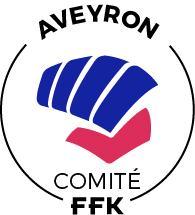 